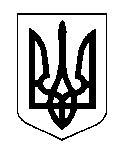 ЧЕРКАСЬКА ОБЛАСТЬЗВЕНИГОРОДСЬКИЙ РАЙОНВІЛЬШАНСЬКА СЕЛИЩНА РАДАВ'ЯЗІВСЬКИЙ ЗАКЛАД ЗАГАЛЬНОЇ СЕРЕДНЬОЇ ОСВІТИ І-ІІІ СТУПЕНІВвул. Центральна, 25, село В'язівок, Звенигородський  район, Черкаська область, 19534, тел. 94-546, код ЄДРПОУ 24357057НАКАЗ21.02.2023 р.                                                                                                                       №26-од Про організацію освітнього процесу                        Відповідно  до листа Управління освіти і науки Черкаської обласної державної адміністрації  від 21.02.2023р. №4163/02/11-01-31, рішення педагогічної ради  протокол № 6    від 21.02.2023 рокуНАКАЗУЮ:Організувати  освітній процес у закладі освіти з 22 по 24 лютого 2023 року  з використанням технологій дистанційного навчання.Перенести  термін весняних канікул з 27 - 31  березня 2023 року на 01 - 08 квітня 2023 року.Контроль за виконанням даного наказу покласти на заступника директора з навчально- виховної роботи Лебединець В.І.Директор                                                                                       Людмила ПИЛІНКОЗ наказом ознайомлена	                                                        Лебединець В.І.